O nas – tekst łatwy do czytania i rozumienia (ETR)Gdzie jesteśmy?Szkoła Podstawowa nr 8 znajduje się przy ulicy Stolarskiej 21/27.Do budynku szkoły można wejść od ulicy Stolarskiej.To jest wejście do szkoły.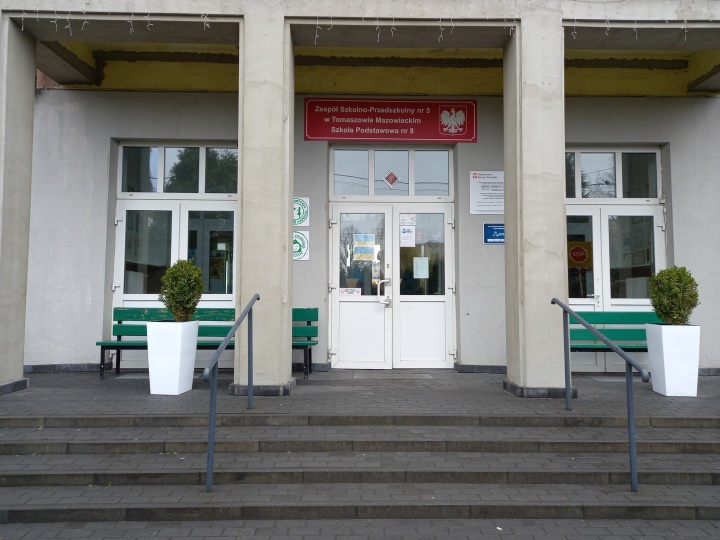 Sekretariat znajduje się na parterze szkoły.Sekretariat to biuro, do którego dostarczamy pisma, podania i dokumenty.To są drzwi do sekretariatu.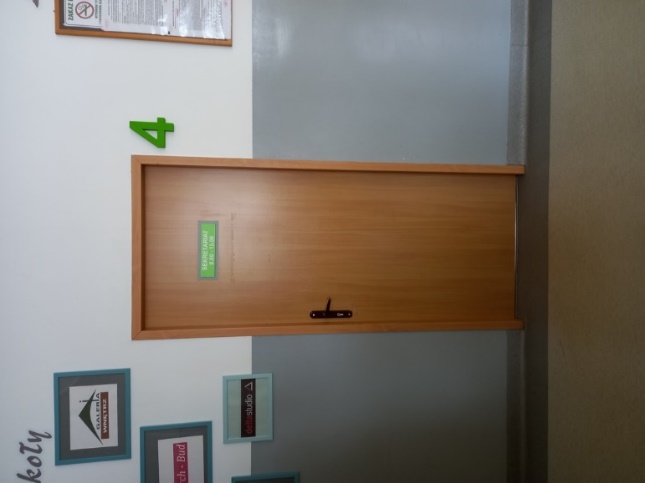 Czym zajmuje się Szkoła Podstawowa nr 8?Szkoła Podstawowa nr 8 w Tomaszowie Mazowieckim jest szkołą publiczną.Szkoła publiczna, to szkoła, która zapewnia bezpłatne nauczanie 
w zakresie ramowych planów nauczania.Ramowe plany nauczania to obowiązkowe zajęcia edukacyjne.W szkole zajmujemy się kształceniem i wychowywaniem uczniów.W szkole funkcjonują dwa oddziały przedszkolne.W szkole uczą się dzieci od klasy pierwszej do klasy ósmej.Zajęcia odbywają się pięć dni w tygodniu od poniedziałku do piątku.Dyrektorem szkoły jest Pani Justyna Kubiak. Dyrektor kieruje działalnością szkoły oraz reprezentuje ją na zewnątrz.W szkole zatrudnieni są nauczyciele, kierownik gospodarczy oraz pracownicy sekretariatu i obsługi.W naszej placówce zapewniamy uczniom:zajęcia rozwijające kreatywność,zajęcia z języka polskiego dla obcokrajowców,zajęcia korekcyjno-kompensacyjne,zajęcia rewalidacyjne,opiekę pedagoga i psychologa szkolnego,wsparcie psychologiczno-pedagogiczne we współpracy z Poradnią Psychologiczno-Pedagogiczną w Tomaszowie Mazowieckim,opiekę pedagoga i psychologa szkolnego,opiekę logopedy szkolnego,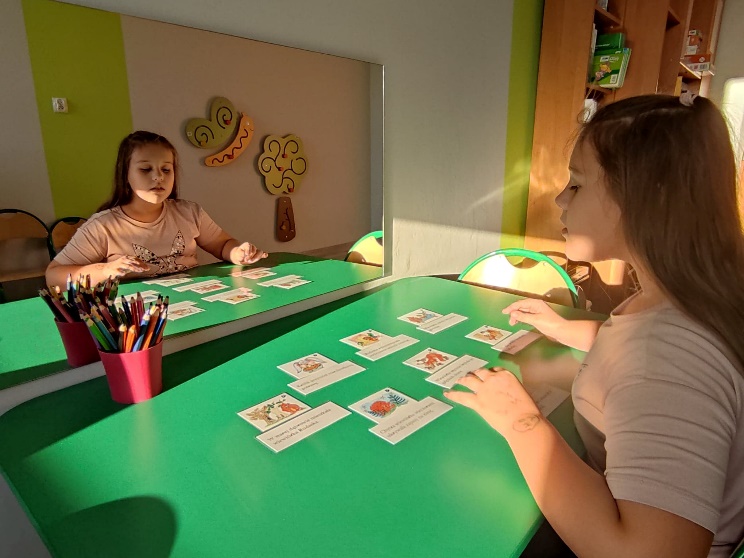 opiekę pielęgniarki szkolnej,zajęcia sportowe na Arenie Lodowej,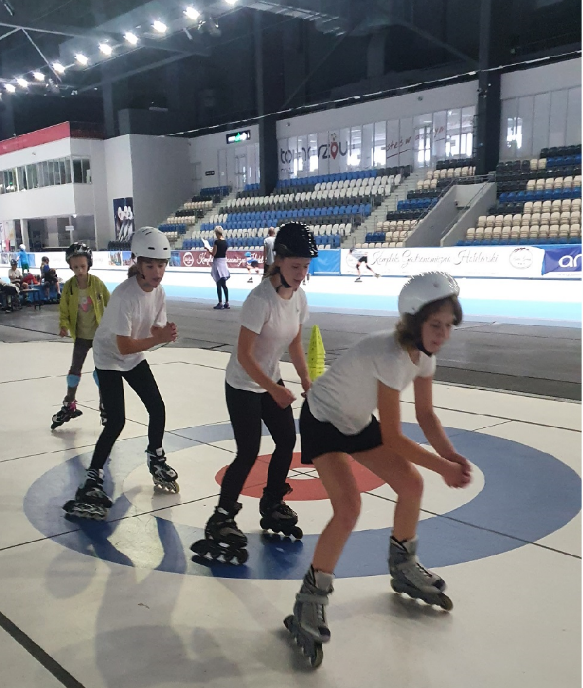 zajęcia SKS,wyjścia na pływalnię,zajęcia sportowe WF z AWF,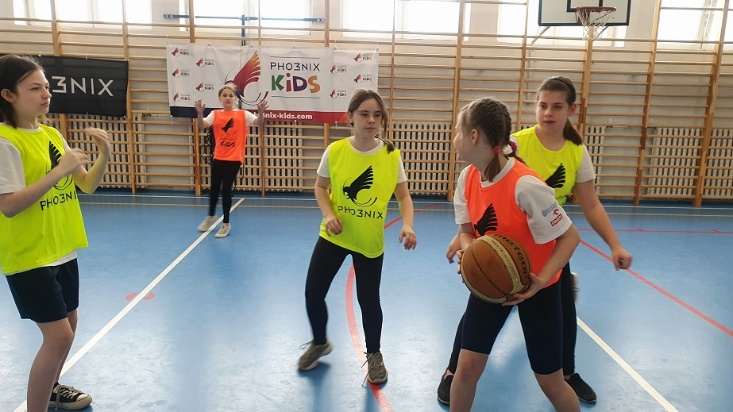 stały dostęp rodziców do informacji o dziecku poprzez dziennik       elektroniczny,wyjazdy na wycieczki, zielone szkoły i obozy szkolne,opiekę w świetlicy szkolnej od godziny 7:00 do 16:00.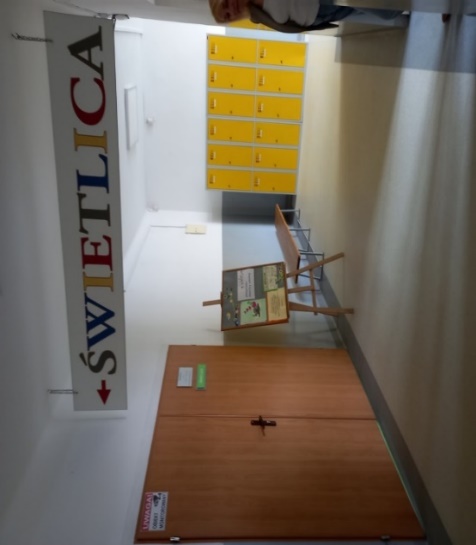 wyżywienie.Posiadamy własną kuchnię.Jak się z nami skontaktować?Telefonicznie: tel:447243008Możesz też wysłać e-maila na adres: szkola.podstawowa8@zs-p5.tm.plMożesz napisać pismo i wysłać na adres: Szkoła Podstawowa nr 8, ul. Stolarska 21/27, 97-200 Tomaszów Mazowiecki.Możesz przynieść pismo do sekretariatu szkoły. Sekretariat jest otwarty w godzinach od 7.30 do 15.30.